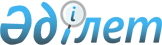 О предоставлении в 2021 году социальной поддержки специалистам в области здравоохранения, образования, социального обеспечения, культуры, спорта и агропромышленного комплекса, государственным служащим аппаратов акимов поселка, сельских округов, прибывшим для работы и проживания в сельские населенные пункты района Беимбета Майлина
					
			С истёкшим сроком
			
			
		
					Решение маслихата района Беимбета Майлина Костанайской области от 31 марта 2021 года № 25. Зарегистрировано Департаментом юстиции Костанайской области 2 апреля 2021 года № 9848. Прекращено действие в связи с истечением срока
      В соответствии с пунктом 8 статьи 18 Закона Республики Казахстан от 8 июля 2005 года "О государственном регулировании развития агропромышленного комплекса и сельских территорий" маслихат района РЕШИЛ:
      1. Предоставить в 2021 году специалистам в области здравоохранения, образования, социального обеспечения, культуры, спорта и агропромышленного комплекса, государственным служащим аппаратов акимов поселка, сельских округов, прибывшим для работы и проживания в сельские населенные пункты района Беимбета Майлина, подъемное пособие и социальную поддержку для приобретения или строительства жилья. 
      2. Настоящее решение вводится в действие по истечении десяти календарных дней после дня его первого официального опубликования.
					© 2012. РГП на ПХВ «Институт законодательства и правовой информации Республики Казахстан» Министерства юстиции Республики Казахстан
				
      Председатель сессии 

Е. Назаров

      Секретарь маслихата района Беимбета Майлина 

С. Сапабеков
